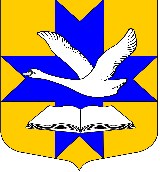 СОВЕТ ДЕПУТАТОВМУНИЦИПАЛЬНОГО ОБРАЗОВАНИЯБОЛЬШЕКОЛПАНСКОЕ СЕЛЬСКОЕ ПОСЕЛЕНИЕ
  ГАТЧИНСКОГО МУНИЦИПАЛЬНОГО РАЙОНАЛЕНИНГРАДСКОЙ ОБЛАСТИТРЕТЬЕГО СОЗЫВАРЕШЕНИЕ«22» сентября 2016 г.                        		                                        № 48О внесении изменений в  решение совета депутатов Большеколпанского сельского поселения от 10.04.2014 г. №20 «Об установлении платы за пользование жилым помещением (плата за найм) для нанимателей жилых помещений по договорам социального найма»           В соответствии с ч. 1 ст. 154,  ст. 156 Жилищного кодекса РФ, ст. 14 Федерального Закона от 6 октября . № 131-ФЗ «Об общих принципах организации местного самоуправления в РФ»,  руководствуясь Уставом муниципального образования Большеколпанское сельское поселениеСовет депутатов МО Большеколпанское сельское поселениеРЕШИЛ:В пунктах 5 и 5.2 решения совета депутатов Большеколпанского сельского поселения от 10.04.2014 г. №20 «Об установлении платы за пользование жилым помещением (плата за найм) для нанимателей жилых помещений по договорам социального найма» слова  «от 15.11.2010 г. №64» заменить словами «от 17.12.2010 г. №77».Настоящее решение вступает в силу после его официального опубликования. Глава муниципального образованияБольшеколпанское сельское поселение                               О.В. Лиманкин